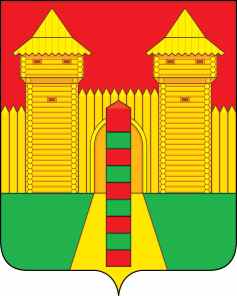 АДМИНИСТРАЦИЯ  МУНИЦИПАЛЬНОГО  ОБРАЗОВАНИЯ«ШУМЯЧСКИЙ  РАЙОН» СМОЛЕНСКОЙ  ОБЛАСТИРАСПОРЯЖЕНИЕот 02.03.2023г. № 47-р         п. ШумячиВ связи с обращением Шумячского районного суда Смоленской области, от 20.02.2023 года № 2-64/2023.1. Создать комиссию по проверке фактического проживания и наличия вещей Салиховой Олеси Геннадьевны в жилом доме по адресу: Смоленская область, Шумячский район, п. Шумячи, улица Первомайская, дом 2, в составе:2. Комиссии, указанной в пункте 1 настоящего распоряжения до 07.03.2023 года провести проверку фактического проживания в жилом доме и наличия вещей Салиховой Олеси Геннадьевны по адресу: Смоленская область, Шумячский район, п. Шумячи, улица Первомайская, дом 2 и представить акт проверки на утверждение.3. Контроль за исполнением настоящего распоряжения возложить на заместителя Главы муниципального образования «Шумячский район» Смоленской области. Глава муниципального образования «Шумячский район» Смоленской области                                          А.Н. ВасильевО создании комиссии по проверке фактического проживания в жилом доме и наличия вещейЕлисеенко Николай Михайлович-заместитель Главы муниципального образования «Шумячский район» Смоленской области, председатель комиссии;ПавлюченковаЛюдмила Алексеевна -начальник Отдела городского хозяйства Администрации муниципального образования «Шумячский район» Смоленской области, член комиссии;Анохова Надежда ПетровнаСтародворова Наталья АнатольевнаБетремеева Светлана Ефимовна-- -менеджер Отдела городского хозяйства Администрации муниципального образования «Шумячский район» Смоленской области, секретарь комиссии;начальник Отдела по строительству, капитальному ремонту и жилищно-коммунальному хозяйству Администрации муниципального образования «Шумячский район» Смоленской области, член комиссии;старший инспектор Отдела городского хозяйства Администрации муниципального образования «Шумячский район» Смоленской области, член комиссии.Л.А. Фомина